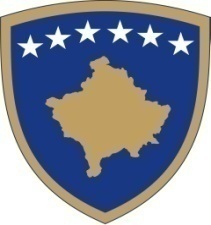 Republika e Kosovës
Republika Kosova – Republic of Kosovo
Qeveria – Vlada – Government
Ministria e Kulturës, Rinisë dhe Sportit / Ministarstvo Kulture, Omladine i Sporta / Ministry of Culture, Youth and Sports
DEPARTAMENTI I RINISË/ DEPARTMAN MLADIH/ DEPARTMENT OF YOUTHObrazac biznis planaBIZNIS PLAN ZA START-UP GRANTOVELIČNI PODACI O APLIKANTU Ja, dole potpisani podnoseći ovaj biznis plan, izjavljujem da su priloženi podaci tačni i vodim računa o njihovoj validnosti. Ako su bilo kakve informacije u ovom biznis planu netačne ili neistinite, svestan sam da ću biti diskvalifikovan.PODRŠKA ZA REALIZACIJU BIZNIS PLANANavedite poslovni sektor u kojem aplicirate da biste se podržali sa sredstvima / opremom: Sektor proizvodnje i usluga;  Sektor za informacione i komunikacione tehnologije (IKT) Sektor lake industrije; Tekstilna industrija;  Sektor turizma; Oblast istraživanja i razvoja; Oblast dizajna, modeliranja, zanata Specifični zanati i usluge kao što su: Frizer, Auto-mehaničar, Auto-Limar/Farbanje, Auto Gume, itd . Drugo  (navedi)_______________Traženi iznos od MKOS-a  za otvaranje biznisa: (           )€Sufinansiranje (ako je primenljivo): u momentu pokretanja posla (priložite izvod iz banke): ________________ Evro,Opišite detalje sufinansiranja u sledećoj tabeli (ako postoje): GENERALNE INFORMACIJE O BIZNISU Opišite vašu biznis ideju:b) Pravni status novog preduzeća:     Individualni biznis     Drugo: (                        ) Razlog izbora ovog načina poslovanjaOpišite svoje relevantno iskustvo u vezi sa vašom biznis idejom (priložite relevantne dokaze):Opišite proizvode koje ćete proizvoditi ili usluge koje ćete pružatiKo su vaši ciljni klijenti?Ko su vaši konkurenti i kakav ćete pristup imati prema njima?Opišite kako ćete reklamirati i promovisati prodaju:Ako budete korisnik granata, kako će vam sredstva pomoći da postignite vaše poslovnih ciljeva? Navedite specifične predviđene rezultate:Ako budete korisnik grantova, kako ćete koristiti sredstva? Opišite detalje u nastavku:VREMENSKI ROKOVI / PLAN RADAPLANIRANI  BUDŽET ZA OTVARANJE BIZNISA Datum apliciranja: 	/         /2019               			 Ime i prezime aplikanta:                                                 Potpis aplikanta:                            .Ја,  gore navedeni, izjavljujem da su podaci sadržani u ovoj aplikaciji objavljeni u mojoj slobodnoj volji u smislu Zakona br. 03 / L - 172 O ZAŠTITI LIČNIH PODATAKA, i ovim putem izražavam svoju saglasnost da ih MKOS koristi u obavljanju aktivnosti Programa .Ime i prezimeBroj lične karte ( priložite kopiju)NacionalnostPol  Muško  Žensko  Tačna adresa  /OpštinaTelefonE-poštaDa li imate registrovani biznis?   Da  NeTačna  adresa gde je predviđeno otvaranje novog biznisa Plan rada za period od  ___/ ___/ ______ do ___/ ___/ ______ (maksimalan period do 6 meseci). Molimo  navedite planirane aktivnosti po mesecima na donjoj tabeli.Plan rada za period od  ___/ ___/ ______ do ___/ ___/ ______ (maksimalan period do 6 meseci). Molimo  navedite planirane aktivnosti po mesecima na donjoj tabeli.Plan rada za period od  ___/ ___/ ______ do ___/ ___/ ______ (maksimalan period do 6 meseci). Molimo  navedite planirane aktivnosti po mesecima na donjoj tabeli.Plan rada za period od  ___/ ___/ ______ do ___/ ___/ ______ (maksimalan period do 6 meseci). Molimo  navedite planirane aktivnosti po mesecima na donjoj tabeli.Plan rada za period od  ___/ ___/ ______ do ___/ ___/ ______ (maksimalan period do 6 meseci). Molimo  navedite planirane aktivnosti po mesecima na donjoj tabeli.Plan rada za period od  ___/ ___/ ______ do ___/ ___/ ______ (maksimalan period do 6 meseci). Molimo  navedite planirane aktivnosti po mesecima na donjoj tabeli.Plan rada za period od  ___/ ___/ ______ do ___/ ___/ ______ (maksimalan period do 6 meseci). Molimo  navedite planirane aktivnosti po mesecima na donjoj tabeli.Aktivnosti Mesec 1Mesec 2Mesec 3Mesec 4Mesec 5Mesec 6 (primer: registracija biznisa)XObraza budžeta Obraza budžeta Obraza budžeta Molimo vas navedite finansijske troškove koji su  potrebni za završetak planiranih aktivnosti. Ako je potrebno, možete dodati više  linija aktivnosti.Molimo vas navedite finansijske troškove koji su  potrebni za završetak planiranih aktivnosti. Ako je potrebno, možete dodati više  linija aktivnosti.Molimo vas navedite finansijske troškove koji su  potrebni za završetak planiranih aktivnosti. Ako je potrebno, možete dodati više  linija aktivnosti.Budžetske linije Detaljni opis IznosAktivnost br.1:Kancelarijska ili poslovna podrška (kirija objekta i kancelarijski troškovi)€Aktivnost br.1:Kancelarijska ili poslovna podrška (kirija objekta i kancelarijski troškovi)€Aktivnost br.1:Kancelarijska ili poslovna podrška (kirija objekta i kancelarijski troškovi)€Aktivnost br.1:Kancelarijska ili poslovna podrška (kirija objekta i kancelarijski troškovi)€Ukupno aktivnosti br.1Ukupno aktivnosti br.1€Aktivnost br.2:Troškovi za nabavku mašina, alata i opreme€Aktivnost br.2:Troškovi za nabavku mašina, alata i opreme€Aktivnost br.2:Troškovi za nabavku mašina, alata i opreme€Aktivnost br.2:Troškovi za nabavku mašina, alata i opreme€Ukupno aktivnosti br.2Ukupno aktivnosti br.2€Aktivnost br.3:Troškovi kreiranja softverskih aplikacija (ako je primenljivo)€Aktivnost br.3:Troškovi kreiranja softverskih aplikacija (ako je primenljivo)€Aktivnost br.3:Troškovi kreiranja softverskih aplikacija (ako je primenljivo)€Aktivnost br.3:Troškovi kreiranja softverskih aplikacija (ako je primenljivo)€Ukupno aktivnosti  br.3Ukupno aktivnosti  br.3€Aktivnost br.4:Troškovi koji se odnose na početne zalihe sa sprovođenjem aktivnosti i neophodne za realizaciju projekta€Aktivnost br.4:Troškovi koji se odnose na početne zalihe sa sprovođenjem aktivnosti i neophodne za realizaciju projekta€Aktivnost br.4:Troškovi koji se odnose na početne zalihe sa sprovođenjem aktivnosti i neophodne za realizaciju projekta€Aktivnost br.4:Troškovi koji se odnose na početne zalihe sa sprovođenjem aktivnosti i neophodne za realizaciju projekta€Ukupno aktivnost br.4Ukupno aktivnost br.4€UKUPNO UKUPNO €